Cechy produktu:Praca w systemie niskonapięciowym: 12VdcŁatwy montaż – szybkozłączkiAluminiowa srebrno-szara obudowaDo wyboru czarne lub białe przewody połączeniowe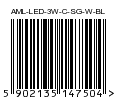 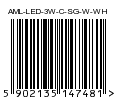 Zdjęcie: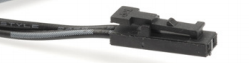 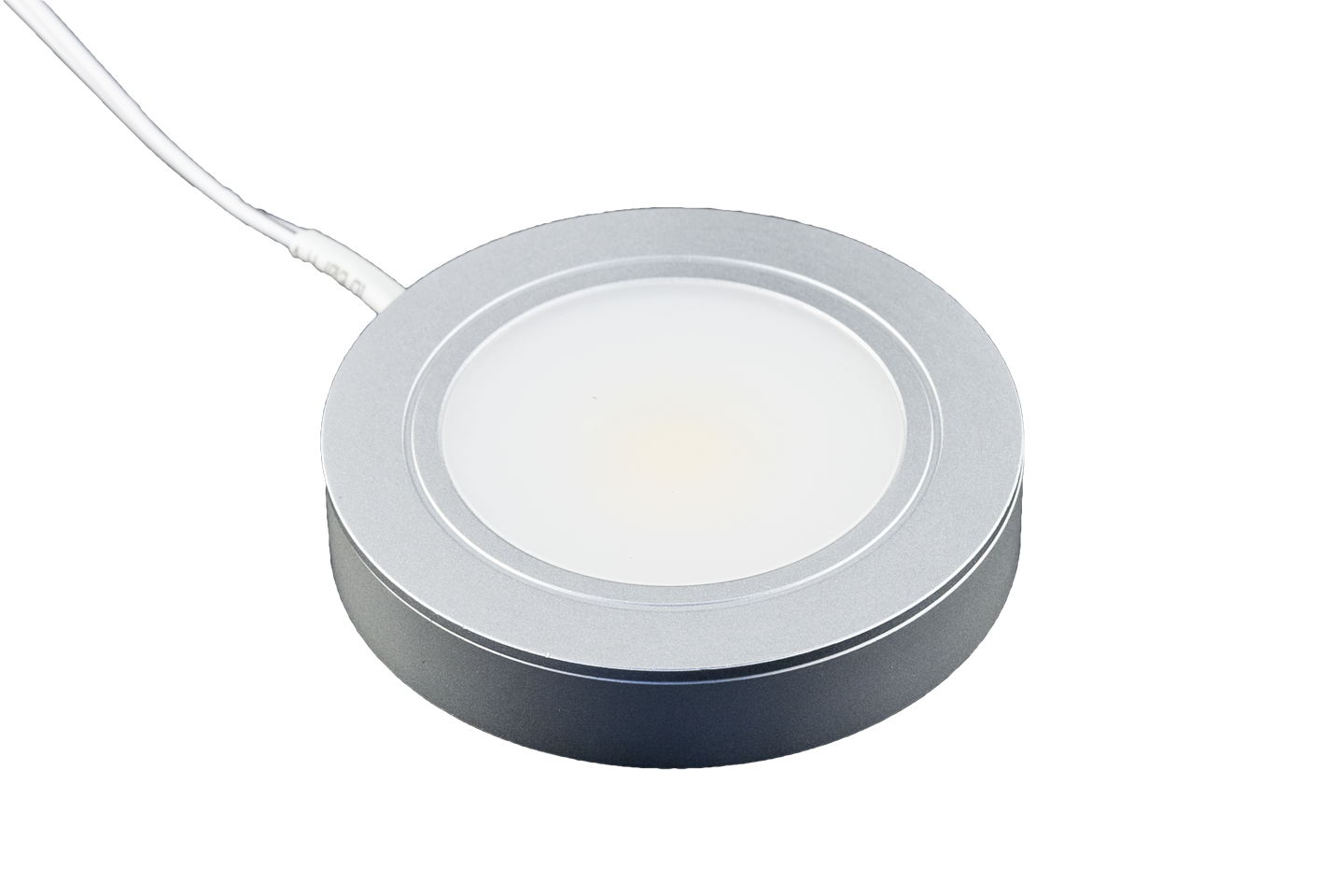 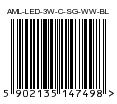 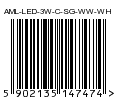 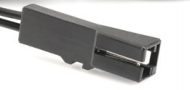 Dostępne modele: AML-LED-3W-C-SG-WW-WH  (z białym przewodem)
AML-LED-3W-C-SG-W-WH (z białym przewodem)
AML-LED-3W-C-SG-WW-BL (z czarnym przewodem)  
AML-LED-3W-C-SG-W-BL (z czarnym przewodem)  Specyfikacja technicznaParametrAML-LED-3W-C-SG-WW-WH
AML-LED-3W-C-SG-W-WH 
AML-LED-3W-C-SG-WW-BL 
AML-LED-3W-C-SG-W-BLElektryczneZasilanie12VdcElektryczneNapięcie wyjściowe12VdcElektryczneMoc wyjściowa (max)3WDiodyTyp1x COBDiodyBarwaW – Biała (6000-6500K)WW – Biała ciepła (2900-3200K)DiodyStrumień światła280lmPodłączenieKolor przewoduCzarny (BL)Biały (WH)PodłączenieDługość przewodu1,5 mPodłączeniePrzewód24#AWGPodłączenieZłącze91505-MPInneBarwa klosza:SzronionyInneWymiary60x12,5mmInneWaga netto (brutto)55g (65g)